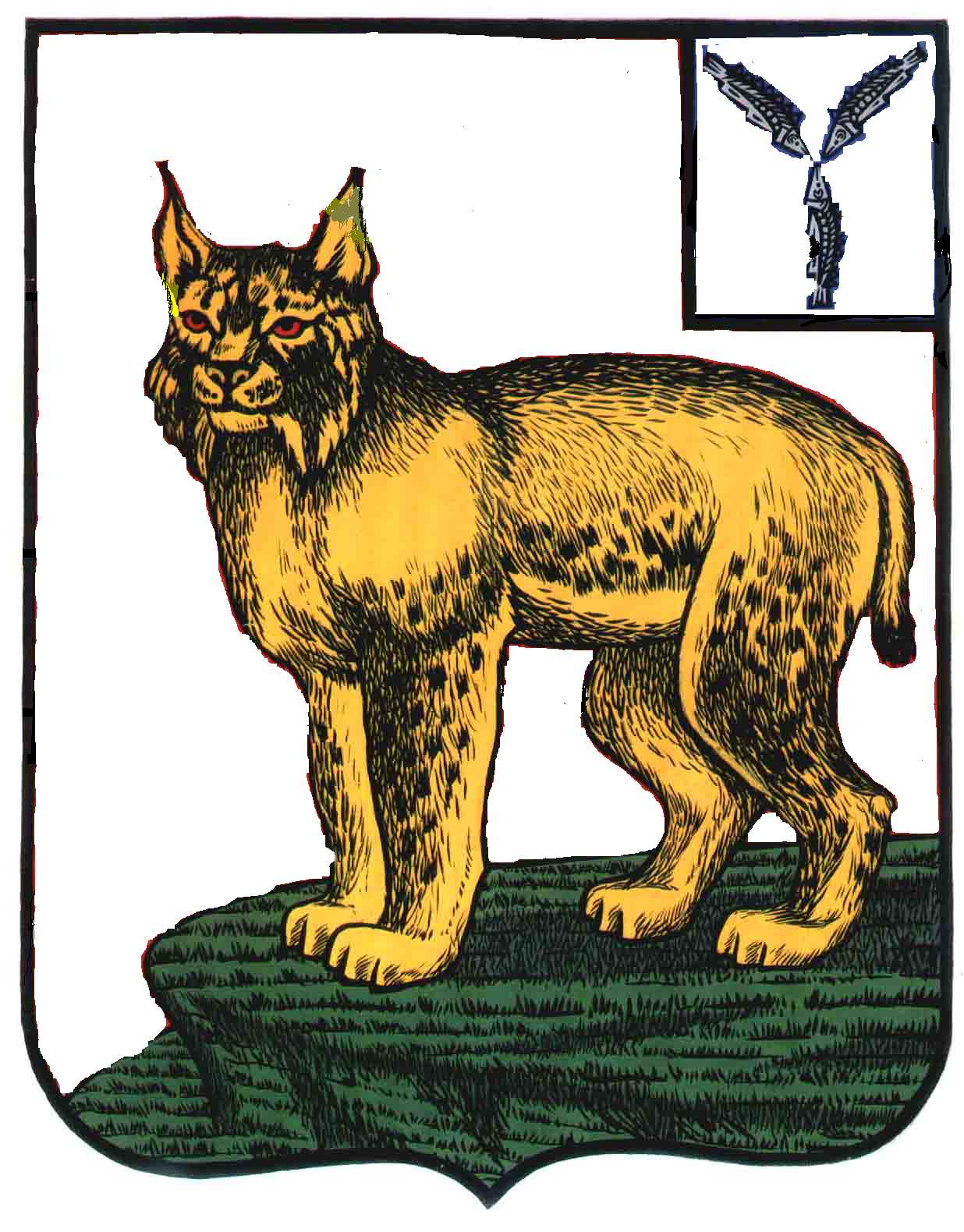 АДМИНИСТРАЦИЯТУРКОВСКОГО МУНИЦИПАЛЬНОГО РАЙОНАСАРАТОВСКОЙ ОБЛАСТИПОСТАНОВЛЕНИЕОт  21.02.2017 г.     № 58Об утверждении муниципальной программы « Содержание автомобильных дорог Турковского муниципального района  в 2017 году»В соответствии с Уставом Турковского муниципального района администрация Турковского муниципального района  ПОСТАНОВЛЯЕТ:1.Утвердить  муниципальную  программу «Содержание автомобильных дорог Турковского муниципального района в 2017 году» согласно приложению.2. Контроль за исполнением настоящего постановления возложить на   первого заместителя  главы  администрации Турковского муниципального района Бережного В.С. Глава Турковскогомуниципального  района                                                              А.В. НикитинПриложение к постановлению                                             администрации  муниципального                                                                     района от 21.02.2017 г.   № 57Паспорт муниципальной  программы«Содержание автомобильных дорог Турковского муниципального районав  2017 году»1. Содержание проблемы и обоснование необходимости ее решения программным методом.              Дорожная сеть Турковского муниципального района  испытывает повышенную транспортную нагрузку, которая постоянно увеличивается. Это требует принятия эффективных мероприятий  по содержанию автомобильных дорог. Настоящая Программа разработана  для решения задач по содержанию  и совершенствованию технико-эксплуатационного состояния автомобильных дорог местного значения.2. Цели и задачи программы.Целью настоящей Программы является создание благоприятных организационно – правовых и экономических условий для обеспечения качественного содержания  автомобильных дорог  муниципального района, а также эффективного использования выделяемых для реализации программных мероприятий  ассигнований из местного бюджета.         Настоящая Программа представляет собой мероприятия, обеспечивающие решение актуальных для Турковского муниципального района задач по улучшению технико-эксплуатационного состояния дорожной сети.          Основной задачей настоящей Программы является выполнение мероприятий по содержанию автомобильных дорог местного значения.3. Ресурсное обеспечение Программы.Финансовое обеспечение мероприятий программы осуществляется за счет средств бюджета муниципального района.4. Организация управления реализацией Программы и контроль за ходом её выполнения.          Управление реализацией Программы осуществляется муниципальным заказчиком Программы – администрацией Турковского муниципального района Саратовской области.Контроль за ходом реализации мероприятий Программы осуществляется администрацией Турковского муниципального района.           Заказчик Программы осуществляет координацию деятельности исполнителей мероприятий Программы, обеспечивая их согласованные действия по реализации программных мероприятий, а также по целевому использованию средств местного бюджета.	 Исполнителями программных мероприятий являются организации, осуществляющие деятельность в сфере дорожного хозяйства, на основании заключаемых муниципальных контрактов в соответствии с законодательством Российской Федерации.             Муниципальный заказчик Программы обеспечивает подготовку отчетных данных об исполнении программных мероприятий и в установленные сроки представляет отчет о выполнении настоящей Программы.5. Оценка эффективности социально-экономических последствий     реализации Программы.           Реализация настоящей Программы позволит улучшить состояние дорожной сети Турковского муниципального района.          Содержание  автомобильных дорог муниципального района в зимний и летний периоды позволит более эффективно использовать транспортные средства, повысить уровень безопасности дорожного движения.Перечень программных мероприятийНаименование муниципальной программы-  - Муниципальная программа «Содержание автомобильных дорог Турковского муниципального района в 2017 году» (далее – Программа).Основание для разработки программы-Федеральный закон от 08 ноября 2007 года № 257-ФЗ «Об автомобильных дорогах и дорожной деятельности в РФ»;- Федеральный закон от 06 октября 2003 года № 131-ФЗ «Об общих принципах организации местного самоуправления в Российской Федерации».Муниципальный заказчик Программы-Администрация Турковского муниципального района.Основной разработчик программы- Администрация Турковского муниципального района.Цели и задачи Программы-  Основной целью Программы является повышение уровня жизни населения Турковского муниципального района  за счет приведения дорог к состоянию ; допустимому по условиям обеспечения безопасности дорожного движения, согласно требованиям Государственного стандарта Российской Федерации.  Достижение данной цели обеспечивается за счет решения следующих задач:-  содержание автомобильных  дорог для удовлетворения возрастающего спроса на перевозки автомобильным транспортом;-  обеспечение круглогодичного транспортного сообщения;-  сокращение числа дорожно-транспортных происшествий (ДТП), снижение отрицательного воздействия на окружающую среду.Важнейшие  показатели:-  Обеспечение качественного содержания дорог;-  сокращение числа ДТП, связанных с дорожными условиями;-  улучшение экологического состояния Турковского муниципального района.Сроки реализации программы-2017  год.Исполнители основных мероприятий программы- Администрация Турковского муниципального района.Объем и источники финансирования Программы-Финансовое обеспечение мероприятий программы осуществляется за счет средств бюджета муниципального района;Ожидаемые конечные результаты реализации Программы- Улучшение технико-эксплуатационного состояния дорожной сети на территории Турковского муниципального района.Система организации контроля за исполнением Программы- Контроль за исполнением мероприятий Программы осуществляется администрацией Турковского муниципального района;- сбор и анализ отчетных данных о выполнении мероприятий настоящей Программы обеспечиваются администрацией  Турковского муниципального района  в установленные сроки.№п/пНаименование мероприятияСрокиспол-ненияОбъемфинансиро-вания(тыс. руб.)Источник финансирова-нияИсполнитель1. 2.Содержание автомобильных дорог Турковского муниципального района в 2017 году:Содержание автомобильных дорог муниципального района в зимний периодСодержание автомобильных дорог муниципального района в летний период2017 годмарт, апрель, ноябрь, декабрьмай, июнь, июль, август, сентябрь    3033,9    1500,00     1533,9Бюджет Турковского муниципального  районаАдминистрация Турковского муниципального района         Итого по программе:         Итого по программе:         Итого по программе:      3033,9